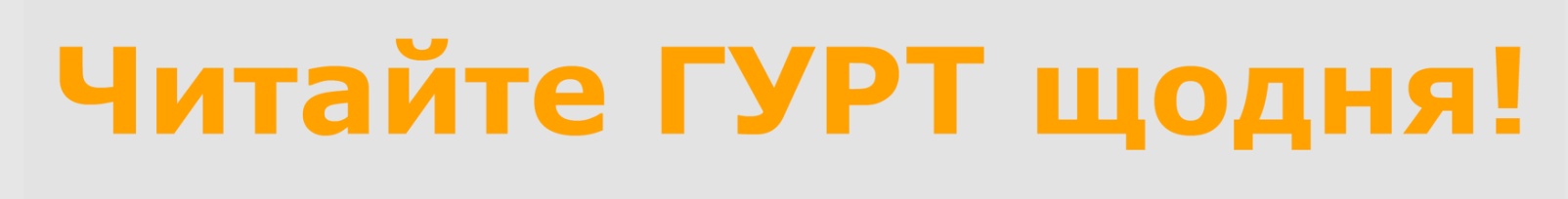 ﻿© Ресурсний центр ГУРТ, 1999-2016. Усі права застережено.

Відповідальність за достовірність та точність інформації, розміщеної в інформаційному електронному бюлетені ГУРТ, несе організація чи особа, яка розмістила інформацію на порталі www.gurt.org.ua. 
Засади редакційної політики: http://gurt.org.ua/about/editor_policy/

При передруці інформації з електронного бюлетеня ГУРТ обов’язкове посилання такого змісту:
Джерело інформації: Ресурсний центр ГУРТЕлектронний бюлетень ГУРТ№42 (937) • Актуальне  • Події  • Гранти  • Тренінги  • Конференції  • Конкурси • Партнерства  • Вакансії  • ІнФорматорАктуальнеГУРТ запрошує переможців бюджетів участі 2017 року розповісти про свої проектиУ рамках спецтеми «Бюджети участі: за що і як змагатися» Ресурсний центр ГУРТ запрошує минулорічних переможців бюджетів участі з усіх областей України поділитися своїми рецептами успіху та досвідом участі в конкурсі. Дедлайн – 28 жовтня 2018 року.
Читати та коментувати >>>  • • • Досвід Естонії та українські практики: ГУРТ провів вебінар із питань бюджетів участі27 вересня 2018 року Ресурсний центр ГУРТ у партнерстві з Мережею організацій громадянського суспільства Естонії (NENO) провів безкоштовний вебінар «Участь громадян в місцевому самоуправлінні: бюджети участі».
Читати та коментувати >>> ПодіїМолодіжні центри в Україні: оцінка, розвиток, партнерство.Міністерство молоді та спорту України запрошує працівників молодіжних центрів з усіх областей України до участі у заході «Молодіжні центри в Україні: оцінка, розвиток, партнерство», що відбудеться 24-26 жовтня.
Читати та коментувати >>>  • • • Міні-форум для підлітків і молоді «Mykolayiv meets IT»06 жовтня в самому «серці» Миколаєва відбудеться великий комплексний освітньо-практичний захід - міні-форум для підлітків і молоді «Mykolayiv meets IT».
Читати та коментувати >>> ГрантиГранти на підтримку ініціатив громадянського суспільства та медіа у сфері протидії корупціїПрограма «Підтримка організацій-лідерів у протидії корупції в Україні «ВзаємоДія!» оголошенує грантову програму на підтримку ініціатив громадянського суспільства та медіа у сфері протидії корупції.
Читати та коментувати >>>  • • • Стипендійна програма Празького центру громадянського суспільстваПразький центр громадянського суспільства приймає заявки на участь у тримісячній дослідницькій програмі для активістів, науковців та журналістів, які вивчають громадський сектор та соціальні проблеми у країнах Східної Європи та Центральної Азії. Дедлайн - 24 жовтня 2018 року. (далі - англ.).
Читати та коментувати >>>  • • • Благодійна допомога від Жіночої гільдії ООНЖіноча гільдія ООН оголошує прийом заявок на отримання благодійної допомоги. Проект повинен бути спрямований на дітей, які потребують допомоги. Дедлайн - 15 грудня 2018 р. (далі - англ.).
Читати та коментувати >>>  • • • Добірка грантів для організацій громадянського суспільстваАктуальні пропозиції фінансування відкриють можливості для реалізації проектів та ініціатив у різноманітних сферах. Обирайте саме те, що необхідно для вашої організації.
Читати та коментувати >>> ТренінгиТренінг «Як розпізнати дискримінацію та злочини з мотиву ненависті і допомогти постраждалим»УГСПЛ оголошує набір на тренінг «Як розпізнати дискримінацію та злочини з мотиву ненависті і допомогти постраждалим: правові механізми». Захід проходитиме 19-21 жовтня в Освітньому Домі прав людини в Чернігові. До участі запрошуються ЛГБТКІ-активісти. Дедлайн - 5 жовтня 2018 р.
Читати та коментувати >>>  • • • Навчальна програма для лідерів громад в СШАIREX запрошує громадських активістів подавати заявки на Community Solutions Program. Community Solutions Program - це програма професійного розвитку для людей, які працюють на благо громад. Учасники програми пройдуть в США навчальний курс з вдосконалення навичок управління та менежменту. Дедлайн - 31 жовтня 2018 р. (далі англ.).
Читати та коментувати >>>  • • • Міжрегіональна школа з медіаменеджментуДва дні поспіль 27-28 жовтня у місті Світловодськ (Кіровоградська область) триватиме Міжрегіональна школа з медіаменеджменту, яку організовує громадська організація «Прес-клуб реформ». Дедлайн - 18 жовтня 2018 р.
Читати та коментувати >>>  • • • Школа агентів правових змін (Дніпро)Третій дніпровський місцевий центр з надання безоплатної вторинної правової допомоги оголошує набір у Школу агентів правових змін. Захід проходитиме 16-18 жовтня 2018 року у м. Дніпрі (про місце проведення учасникам буде повідомлено після дедлайну прийому заявок на участь у Школі). До участі запрошуються студенти-правники 3-4 курсів навчання. Дедлайн прийому заявок - 10 жовтня 2018 року.
Читати та коментувати >>>  • • • У Маріуполі відкрито набір в IV Муніципальну школуЗ 22 жовтня стартує двотижневе навчання в новій Муніципальній школі. Традиційно курс орієнтований на участь студентів IV-V курсів, випускників вищих навчальних закладів та активної молоді до 35 років, які хочуть дізнатися про систему управління містом зсередини та приєднатися до команди, яка впроваджує Стратегію розвитку Маріуполя.
Читати та коментувати >>>  • • • «Демократична школа» запрошує до участі у четвертій хвилі програмиПрограма підтримки освітніх реформ в Україні «Демократична школа» запрошує зацікавлені школи до участі у четвертій хвилі. Дедлайн - 11 листопада 2018 р.
Читати та коментувати >>>  • • • ОТГ запрошують до участі в проекті з підвищення рівня розвитку соціальних послугПрограма «U-LEAD з Європою» запрошує об’єднані територіальні громади (ОТГ) до участі у проекті «ГРОМАДА ДЛЯ ЛЮДИНИ: підвищення компетентності громад для розвитку соціальних послуг». Дедлайн - 20 жовтня 2018 р.
Читати та коментувати >>>  • • • CIPE оголосив конкурс на стипендію для бізнес-асоціаційТоп-менеджмент українських асоціацій бізнесу запрошують виграти стипендію на участь в унікальній тренінговій програмі Центру міжнародного приватного підприємництва (CIPE), що відбудеться 22-23 жовтня 2018 у Києві.
Читати та коментувати >>>  • • • Онлайн курс з дебатів та менеджменту молодіжних спільнотВідтепер навчитись дебатувати можливо навіть не виходячи з дому. «Debate for Changes» NGO та Одеське відділення ВМГО «Федерація дебатів України» за підтримки посольства Фінляндії в Україні та Impact Hub Odessa створили онлайн курс за дебатів.
Читати та коментувати >>>  • • • Навчальні семінари з актуальних питань депутатської діяльності в ОТГІнститут Політичної Освіти запрошує депутатів місцевих рад об’єднаних територіальних громад (ОТГ) зголошуватися до участі в навчальних семінарах з актуальних питань депутатської діяльності.
Читати та коментувати >>>  • • • Школа адвокації Центру демократії та верховенства праваШкола адвокації від ЦЕДЕМ – це безкоштовний інтенсив для людей, які вже знайомі з адвокаційною діяльністю й бажають поглибити свої знання, дізнатися про секрети експертів та попрактикуватись у розробці адвокаційних кампаній.
Читати та коментувати >>>  • • • Медіашкола в ХарковіМедіашкола відбудеться у рамках всеукраїнського проекту «Медіашкола з Децентралізації Курс-ІІ».
Читати та коментувати >>>  • • • Медіашкола в КраматорськуМедіашкола відбудеться у рамках всеукраїнського проекту «Медіашкола з Децентралізації. Курс-ІІ», який проводить Центр політичних студій та аналітики «Ейдос» .
Читати та коментувати >>> КонференціїВідкрито реєстрацію на ІІІ Форум практиків партиципаціїФундація ПАУСІ запрошує авторів проектів, представників органів місцевого самоврядування та громадські організації на ІІІ Форум практиків партиципації. Дедлайн - 8 жовтня 2018 р.
Читати та коментувати >>> КонкурсиКонкурс на проведення дослідженьIFES оголошує конкурс на проведення досліджень. Дедлайн - 22 жовтня 2018 р. (далі - англ.).
Читати та коментувати >>>  • • • Тендер на проведення соціологічного дослідженняМіжнародний фонд «Відродження» (МФВ) проводить оцінку проекту «Новий відлік». Метою цього проекту, який реалізовувався у 2015-2017 роках, булосприяння самозайнятості та розвитку малого бізнесу внутрішньо переміщених осіб (ВПО) та ветеранів Антитерористичної операції на Сході України (АТО); створення позитивних прикладів успішного започаткування бізнесу ВПО як моделі для створення робочих місць державою та іншими зацікавленими сторонами.
Читати та коментувати >>> ПартнерстваОпитування щодо розвитку неформальної освіти!Міжнародний центр неформальної освіти за підтримки Німецького представництва DVV International та Асоціації освіти дорослих продовжує дослідження неформальної освіти.
Читати та коментувати >>> ВакансіїОплачуване стажування для студентів в аналітичних центрахМіжнародний фонд «Відродження» у партнерстві з Ініціативою відкритого суспільства для Європи (OSIFE) за фінансової підтримки Посольства Швеції в Україні в рамках Ініціативи з розвитку аналітичних центрів в Україні оголошують набір на стажування. Дедлайн - 22 листопада 2018 р.
Читати та коментувати >>>  • • • Асистент із закупівель в UNDPUNDP шукає асистента із закупівель. Дедлайн - 11 жовтня 2018 р. (далі - англ.).
Читати та коментувати >>>  • • • Психолог по роботі з біженцямиБлагодійний фонд «РОКАДА», виконавчий партнер Агентства ООН у справах біженців, оголошує конкурс на заміщення вакансії «ПСИХОЛОГ» для роботи з біженцями та шукачами притулку у Києві. Дедлайн - 5 жовтня 2018р. включно
Читати та коментувати >>>  • • • Конкурс з відбору експертів із розроблення стратегічних і планувальних документів для малих містАсоціація міст України (далі - АМУ) в рамках проекту, що реалізується АМУ спільно з Німецьким товариством міжнародного співробітництва (GIZ) та фінансується Урядом Федеративної Республіки Німеччини і Європейським Союзом оголошує відбір експертів, для розроблення стратегічних і програмних документів для малих міст відповідно до проекту «Сприяння стратегічному розвитку територіальних громад малих міст» (далі - Проект). Дедлайн - 12 жовтня 2018 р.
Читати та коментувати >>>  • • • Головний бухгалтер в МБФ «Українська фундація громадського здоров`я»МБФ «Українська фундація громадського здоров`я» шукає головного бухгалтера на повний робочий день. Дедлайн - 7 жовтня 2018 р.
Читати та коментувати >>>  • • • Бухгалтер в БО «100 відсотків життя. Київський регіон»Благодійна організація «100 відсотків життя. Київський регіон» оголошує конкурс на посаду «Бухгалтер» на повну зайнятість.
Читати та коментувати >>>  • • • Вакансії проекту «Громадська синергія»Міжнародний Фонд «Відродження» оголошує конкурс на заповнення вакансій у проекті «Громадська синергія», який фінансується Європейським Союзом та реалізується Європейською програмною ініціативою МФВ.
Читати та коментувати >>>  • • • ОПОРА шукає на вибори президента 25 комунікаційників у кожній області та м. КиївГромадянська мережа ОПОРА оголошує конкурс на посади 24 обласних комунікаційних менеджерів у всіх областях України та одного у місті Київ на період виборів президента України. Дедлайн - 16 жовтня 2018 р.
Читати та коментувати >>>  • • • Керівник проекту «Інноваційні підходи до виявлення пацієнтів з ВІЛ та залучення їх до лікування»Вакансія відкрита в рамках проекту «Інноваційні підходи до виявлення пацієнтів з ВІЛ та залучення їх до лікування».
Читати та коментувати >>>  • • • Спеціаліст з аналітики та адвокації в Конвіктус (Київ)«Конвіктус» шукає спеціаліста з аналітики та адвокації в дружню команду.
Читати та коментувати >>>  • • • Всеукраїнська Мережа Доброчесності та Комплаєнсу шукає експертівВсеукраїнська Мережа Доброчесності та Комплаєнсу (UNIC) в рамках реалізації проект «Зміцнення засад доброчесності у взаємодії держави та бізнесу» планує здійснити опитування, дослідження та підготовку рекомендацій з мінімізації корупціних ризиків. Дедлайн - 10 жовтня 2018 р.
Читати та коментувати >>>  • • • Local Governance Capacity Development Specialist в ПРООН (Краматорськ)ПРООН в Україні оголошує конкурс на заміщення вакансії Local Governance Capacity Development Specialist. Дедлайн - 15 жовтня 2018 р. (далі - англ.).
Читати та коментувати >>>  • • • Environmental Specialist в ПРООН (Сєвєродонецьк)ПРООН оголошує конкурс на заміщення вакансії Environmental Specialist. Дедлайн - 15 жовтня 2018 р. (далі - англ.).
Читати та коментувати >>>  • • • Internews шукає грантового менеджера, програмного менеджера, секретаря-перекладача та офіс-менеджераInternews шукає грантового, програмного менеджера, секретаря-перекладача та офіс-менеджера менеджера. Дедлайн - 26 жовтня 2018.
Читати та коментувати >>>  • • • Координатор проектів в ГО «УЦЄП»Громадська організація «Український центр європейської політики» оголошує конкурс на заміщення вакантної посади координатора проектів. Дедлайн - 15 жовтня 2018 р.
Читати та коментувати >>>  • • • ОПОРА оголошує відбір обласного координатора на виборах у Полтавській областіГромадянська мережа ОПОРА оголошує відбір обласного координатора для громадського спостереження за виборами Президента України у Полтавській області.
Читати та коментувати >>>  • • • Program Officer в Національний демократичний інститут міжнародних справНаціональний демократичний інститут міжнародних справ оголошує конкурс на заміщення вакансії Program Officer. Дедлайн - 19 жовтня 2018 р. (далі - англ.).
Читати та коментувати >>>  • • • Аналітик з антикорцупційних питаньПроект USAID «Підтримка організацій-лідерів у протидії корупції в Україні «ВзаємоДія» (SACCI) шукає аналітика з антикорцупційних питань. Дедлайн -12 жовтня 2018 р.(далі - англ.).
Читати та коментувати >>>  • • • SMM-менеджер у Центр демократії та верховенства праваЦентр демократії та верховенства права запрошує у свою команду SMM-менеджера на повний робочий день, який відповідатиме за управління комунікаціями організації у соціальних мережах. Дедлайн - 17 жовтня 2018 р.
Читати та коментувати >>> ІнФорматорОсвітні програми для дорослих: підсумки Осінньої академіїУкраїнсько-білоруський проект по впровадженню громадянської освіти дорослих перейшов до наступного етапу своєї реалізації — розробки освітніх програм у 9 громадах.
Читати та коментувати >>>  • • • На Чернігівщині активісток навчали будувати ефективні громадські організаціїРівненська федерація малого та середнього бізнесу «Єдність» провела дводенний практичний тренінг для представниць ГО «Спілка жінок Куликівщини».
Читати та коментувати >>>  • • • Ромській спільноті необхідно більш активно включатись до громадсько-політичного життяОсновним висновком обговорення на круглому столі «Проблеми політичної та громадської діяльності ромської спільноти Одеської області» стала необхідність для ромської громади більш активно включатись до політичного та громадського життя своїх громад та країни в цілому.
Читати та коментувати >>>  • • • Як соціологічні інструменти можуть сприяти ефективному розвитку місцевих громад13 вересня 2018 представники Мережі правового розвитку (МПР) взяли участь у заході «Від потреб до політик: використання інструментів оцінки для формування правового порядку денного в Україні».
Читати та коментувати >>>  • • • Психосоціальна підтримка захисників України: відкрилася 7 Всеукраїнська школа самодопомогиВпродовж 28-30 вересня 2018 року в Києві відбулася перша сесія 7-ї Всеукраїнської школи самодопомоги. За підтримки Ресурсного центру ГУРТ представники громадських і благодійних організацій із різних регіонів України ознайомилися з методикою та перевагами груп самодопомоги, які вони згодом самостійно започаткують у своїх містах.
Читати та коментувати >>> Підписатись • Відписатись • Змінити налаштування • Лист редактору • ГУРТ